Карточка 4.(задание по математике)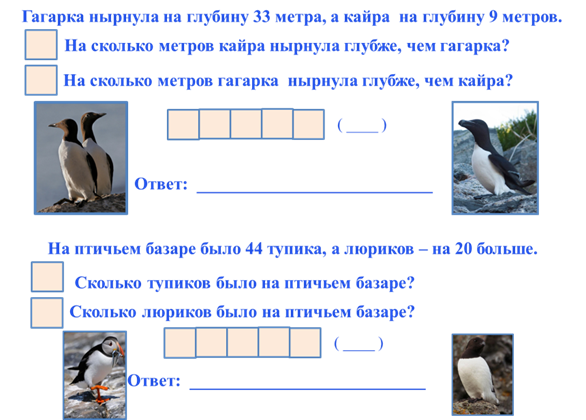 